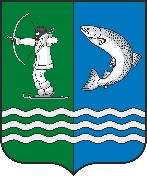 Российская ФедерацияРеспублика КарелияС О В Е Т БЕЛОМОРСКОГО МУНИЦИПАЛЬНОГО ОКРУГАР Е Ш Е Н И ЕIV сессии Iсозываот   21 ноября 2023 года №  25г. БеломорскОб утверждении Порядка проведения конкурса по отбору кандидатур на должность главы Беломорского муниципального округаВ соответствии с Федеральным законом от 06 октября 2003 года № 131-ФЗ «Об общих принципах организации местного самоуправления в Российской Федерации», Федеральным законом от 25 декабря 2008 года № 273-ФЗ «О противодействии коррупции», Законом Республики Карелия от 28 апреля 2023 года № 2838-ЗРК «О преобразовании всех поселений, входящих в состав муниципального образования "Беломорский муниципальный район», путем их объединения и наделении вновь образованного муниципального образования статусом муниципального округа», Уставом Беломорского муниципального округа Республики КарелияСОВЕТ РЕШИЛ:1. Утвердить прилагаемый Порядок проведения конкурса по отбору кандидатур на должность главы Беломорского муниципального округа.2.Опубликовать настоящее Решение в газете «Беломорская трибуна» и разместить на официальном сайте администрации муниципального образования «Беломорский муниципальный район» в информационно-телекоммуникационной сети Интернет.Председатель СоветаБеломорского муниципального округа				             И. В. ФилипповаИ.о. главы Беломорского муниципального округа                                                       А.А. УтинаПриложение к решению IV сессии I созыва Совета Беломорского муниципального округаот 21.11.2023 г. № 25ПОРЯДОКПРОВЕДЕНИЯ КОНКУРСА ПО ОТБОРУ КАНДИДАТУР НА ДОЛЖНОСТЬГЛАВЫ БЕЛОМОРСКОГО МУНИЦИПАЛЬНОГО ОКРУГА1. Общие положения1.1. Настоящий Порядок разработан в соответствии с Федеральным законом от 06 октября 2003 года № 131-ФЗ «Об общих принципах организации местного самоуправления в Российской Федерации», Федеральным законом от 25 декабря 2008 года № 273-ФЗ «О противодействии коррупции», Законом Республики Карелия от 28 апреля 2023 года № 2838-ЗРК «О преобразовании всех поселений, входящих в состав муниципального образования «Беломорский муниципальный район», путем их объединения и наделении вновь образованного муниципального образования статусом муниципального округа», Уставом Беломорского муниципального округа Республики Карелия и определяет условия проведения конкурса по отбору кандидатур на должность главы Беломорского муниципального округа (далее также - конкурс).1.2. Целью конкурса по отбору кандидатур на должность главы Беломорского муниципального округа является отбор кандидатур на должность главы Беломорского муниципального округа из числа претендентов, представивших документы для участия в конкурсе.1.3. Конкурс проводится в случаях:1) истечения срока полномочий главы Беломорского муниципального округа;2) досрочного прекращения полномочий главы Беломорского муниципального округа;3) признания конкурса несостоявшимся;4) если ни один из кандидатов, представленных конкурсной комиссией по результатам конкурса, не будет избран главой Беломорского муниципального округа Решением Совета Беломорского муниципального округа;5) в случае вступления в законную силу судебного акта о признании незаконным решения об избрании главы Беломорского муниципального округа.1.4. Процедуры организации и проведения Конкурса включают в себя:1) принятие Решения Совета Беломорского муниципального округа о проведении конкурса по отбору кандидатур на должность главы Беломорского муниципального округа и его опубликование;2) принятие решения об общем числе членов конкурсной комиссии, назначении членов конкурсной комиссии Советом Беломорского муниципального округа;3) уведомление Главы Республики Карелия о проведении конкурса по отбору кандидатур на должность главы Беломорского муниципального округа;4) отбор кандидатур конкурсной комиссией (состоит из двух этапов);5) принятие конкурсной комиссией решения по результатам конкурса (определение кандидатов на должность главы Беломорского муниципального округа для представления в Совет Беломорского муниципального округа).2. Условия участия в конкурсе2.1. Лица, желающие принять участие в конкурсе по отбору кандидатур на должность Главы Беломорского муниципального округа - кандидаты (далее также - кандидаты), для участия в конкурсе должны отвечать следующим требованиям:1) иметь гражданство Российской Федерации;2) достигнуть возраста 21 год на дату проведения конкурса по отбору кандидатур на должность главы Беломорского муниципального округа.2.2. Кандидатом на должность главы Беломорского муниципального округа может быть зарегистрирован гражданин, который на день проведения конкурса не имеет в соответствии с Федеральным законом от 12 июня 2002 года № 67-ФЗ «Об основных гарантиях избирательных прав и права на участие в референдуме граждан Российской Федерации» ограничений пассивного избирательного права для избрания выборным должностным лицом местного самоуправления.2.3. Гражданин Российской Федерации, замещавший должность главы Беломорского муниципального округа и ушедший с указанной должности в отставку по собственному желанию, в том числе в связи с избранием его депутатом либо на иную выборную должность, замещение которой несовместимо со статусом главы Беломорского муниципального округа, либо отрешенный от должности главы Беломорского муниципального округа Главой Республики Карелия, не имеет права участвовать в конкурсе, назначенном в связи с указанными обстоятельствами.3. Документы, предоставляемые кандидатами для участия в конкурсе3.1. Кандидат, изъявивший желание участвовать в конкурсе, лично представляет следующие документы:- личное заявление об участии в конкурсе (рекомендуемая форма заявления приведена в приложении 2 к настоящему Порядку);- собственноручно заполненную и подписанную анкету по форме согласно приложению 1 к настоящему Порядку;- фотографию размером 3x4 см;- копию паспорта или заменяющего его документа, копии соответствующих документов, если кандидат менял фамилию, или имя, или отчество;- копию документа (документов), подтверждающего наличие высшего профессионального образования;- копия трудовой книжки и (или) сведения о трудовой деятельности, оформленные в установленном законодательством Российской Федерации порядке, и (или) иные документы, подтверждающие служебную (трудовую) деятельность гражданина;- копию документа, подтверждающего регистрацию в системе индивидуального (персонифицированного) учета;- копию свидетельства о постановке физического лица на учет в налоговом органе по месту жительства на территории Российской Федерации;- копию документов воинского учета - для граждан, пребывающих в запасе, и лиц, подлежащих призыву на военную службу;- сведения о своих доходах, расходах, об имуществе и обязательствах имущественного характера, а также о доходах, расходах, об имуществе и обязательствах имущественного характера своих супруги (супруга) и несовершеннолетних детей по форме справки, утвержденной Указом Президента Российской Федерации от 23 июня 2014 года № 460;- справку о наличии (отсутствии) судимости и (или) факта уголовного преследования либо о прекращении уголовного преследования, выданную в порядке, установленном законодательством Российской Федерации (далее - справка о наличии (отсутствии) судимости). В случае отсутствия возможности своевременного представления в конкурсную комиссию справки о наличии (отсутствии) судимости допускается представление копии расписки (уведомления, в случае подачи заявления в электронной форме) о приеме уполномоченным органом заявления о выдаче указанной справки;- заключение медицинской организации по форме, установленной Приказом Министерства здравоохранения и социального развития Российской Федерации от 14 декабря 2009 года № 984н;- письменное согласие на обработку персональных данных по форме согласно приложению 3 к настоящему Порядку;- письменное согласие на соблюдение ограничений и обязанностей, налагаемых на лиц, замещающих муниципальные должности в соответствии с Федеральным законом от 25 декабря 2008 года № 273-ФЗ "О противодействии коррупции" и прекращение деятельности, несовместимой с замещением должности главы Беломорского муниципального округа, в случае избрания главой Беломорского муниципального округа.Копия документа (документов), подтверждающего наличие высшего профессионального образования; копия трудовой книжки и (или) сведения о трудовой деятельности, оформленные в установленном законодательством Российской Федерации порядке, и (или) иные документы, подтверждающие служебную (трудовую) деятельность гражданина; сведения о своих доходах, расходах, об имуществе и обязательствах имущественного характера, а также о доходах, расходах, об имуществе и обязательствах имущественного характера своих супруги (супруга) и несовершеннолетних детей, по форме справки, утвержденной Указом Президента Российской Федерации от 23 июня 2014 года № 460, предоставляются в конкурсную комиссию по желанию кандидата, их отсутствие не является основанием к отказу кандидату в дальнейшем участии в конкурсе по результатам рассмотрения документов в соответствии с пп. 1 п. 5.8 настоящего Порядка.При этом кандидат предоставляет сведения о своих доходах, расходах, об имуществе и обязательствах имущественного характера, а также о доходах, расходах, об имуществе и обязательствах имущественного характера своих супруги (супруга) и несовершеннолетних детей, по форме справки, утвержденной Указом Президента Российской Федерации от 23 июня 2014 года № 460, в порядке, установленном статьей 5.1Закона Республики Карелия от 12 ноября 2007 года № 1128-ЗРК «О некоторых вопросах правового положения лиц, замещающих муниципальные должности в органах местного самоуправления в Республике Карелия», не позднее дня заседания Совета Беломорского муниципального округа, на котором будет осуществляться избрание на должность главы Беломорского муниципального округа.3.2. Кандидат также вправе представить в конкурсную комиссию иные документы, характеризующие его (характеристику с места работы (службы), документы о повышении квалификации т.п.), документы о дополнительном профессиональном образовании, о присвоении ученой степени, ученого звания, а также иные документы и материалы, которые по его усмотрению необходимы для оценки его соответствия должности главы Беломорского муниципального округа.3.3. Кандидат вправе представить в комиссию разработанный им план основных направлений социального и экономического развития Беломорского муниципального округа, предложения по организации работы на должности главы Беломорского муниципального округа.3.4. В заявлении об участии в конкурсе указываются фамилия, имя, отчество (при наличии) кандидата, номер мобильного телефона и/или адрес электронной почты, дата и место рождения, адрес места жительства, серия, номер и дата выдачи паспорта или документа, заменяющего паспорт гражданина, наименование или код органа, выдавшего паспорт или документ, заменяющий паспорт гражданина, идентификационный номер налогоплательщика (при наличии), страховой номер индивидуального лицевого счета, гражданство, сведения о профессиональном образовании (при наличии) с указанием организации, осуществляющей образовательную деятельность, года ее окончания и реквизитов документа об образовании и о квалификации, основное место работы или службы, занимаемая должность (в случае отсутствия основного места работы или службы - род занятий), сведения о судимости, а если судимость снята или погашена, - также сведения о дате снятия или погашения судимости, сведения о лишении права занимать государственные и (или) муниципальные должности, сведения об отрешении от должности главы муниципального образования, сведения о наличии (отсутствии) административного наказания за совершение административных правонарушений, предусмотренных статьями 20.3 и 20.29 Кодекса Российской Федерации об административных правонарушениях, сведения о своих счетах (вкладах), наличных денежных средствах и ценностях в иностранных банках, расположенных за пределами территории Российской Федерации, и (или) иностранных финансовых инструментах, а также сведения о таких счетах (вкладах), наличных денежных средствах и ценностях в иностранных банках, расположенных за пределами территории Российской Федерации, и (или) иностранных финансовых инструментах своих супруг (супругов) и несовершеннолетних детей, а также сведения о том, что кандидат не имеет в соответствии с Федеральным законом от 12 июня 2002 года № 67-ФЗ «Об основных гарантиях избирательных прав и права на участие в референдуме граждан Российской Федерации» ограничений пассивного избирательного права для избрания выборным должностным лицом местного самоуправления. В заявлении об участии в конкурсе кандидат проставляет подпись и дату заполнения заявления.Если кандидат является депутатом и осуществляет свои полномочия на непостоянной основе, в заявлении должны быть указаны сведения об этом и наименование соответствующего представительного органа.Кандидат вправе указать в заявлении свою принадлежность к политической партии либо не более чем к одному иному общественному объединению, зарегистрированному не позднее чем за один год до дня голосования в установленном законом порядке, и свой статус в этой политической партии, этом общественном объединении при условии представления вместе с заявлением документа, подтверждающего указанные сведения и подписанного уполномоченным лицом политической партии, иного общественного объединения либо уполномоченным лицом соответствующего структурного подразделения политической партии, иного общественного объединения.Если кандидат является иностранным агентом или кандидатом, аффилированным с иностранным агентом, сведения об этом должны быть указаны в заявлении.3.5. Копии документов принимаются только при представлении подлинников документов либо предоставляются нотариально заверенные копии (или копии, заверенные кадровой службой по месту службы (работы)). Оригиналы документов (при отсутствии нотариально заверенных копий или копий, заверенных кадровой службой по месту службы (работы)) предоставляются членам комиссии в день проведения собеседования с кандидатом.3.6. Документы, указанные в настоящем разделе Порядка, представляются в конкурсную комиссию в срок, установленный Решением Совета Беломорского муниципального округа о проведении конкурса по отбору кандидатур на должность главы Беломорского муниципального округа. По истечении данного срока документы на конкурс не принимаются.3.7. Расходы по участию в конкурсе (проезд к месту проведения конкурса и обратно, наем жилого помещения, пользование услугами средств связи, иные виды расходов) кандидаты осуществляют за счет собственных средств.4. Порядок формирования и организации деятельности конкурсной комиссии4.1. Подготовку и проведение конкурса осуществляет конкурсная комиссия. Общее число членов конкурсной комиссии устанавливается Решением Совета Беломорского муниципального округа.4.2. Конкурсная комиссия формируется на период проведения конкурса в порядке, установленном Федеральным законом от 06 октября 2003 года № 131-ФЗ «Об общих принципах организации местного самоуправления в Российской Федерации», Уставом Беломорского муниципального округа Республики Карелия, настоящим Решением.4.3. Половина членов конкурсной комиссии назначается Решением Совета Беломорского муниципального округа, а другая половина - Главой Республики Карелия в соответствии с законодательством Российской Федерации.4.4. Совет Беломорского муниципального округа в течение пяти рабочих дней со дня принятия решения о проведении конкурса по отбору кандидатур на должность главы Беломорского муниципального округа направляет Главе Республики Карелия заверенную копию Решения Совета Беломорского муниципального округа о проведении конкурса по отбору кандидатур на должность главы Беломорского муниципального округа, заверенную копию Решения Совета Беломорского муниципального округа о порядке проведения конкурса по отбору кандидатур на должность главы Беломорского муниципального округа, сведения об общем числе членов конкурсной комиссии, установленном Решением Совета Беломорского муниципального округа.4.5. На свое первое организационное заседание конкурсная комиссия собирается не позднее 10 рабочих дней со дня принятия Решения Совета Беломорского муниципального округа о проведении конкурса по отбору кандидатур на должность главы Беломорского муниципального округа.4.6. Конкурсная комиссия является коллегиальным органом и обладает следующими полномочиями:1) организует проведение конкурса;2) обеспечивает соблюдение равных условий проведения конкурса для каждого из кандидатов в соответствии с действующим законодательством;3) рассматривает документы, представленные для участия в конкурсе;4) при необходимости привлекает к работе в качестве независимых экспертов специалистов в сфере муниципального управления, представителей научных и образовательных организаций, иных лиц без включения их в состав конкурсной комиссии;5) рассматривает заявления и вопросы, возникающие в процессе подготовки и проведения конкурса;6) обеспечивает реализацию иных мероприятий, связанных с подготовкой и проведением конкурса;7) определяет результаты конкурса;8) представляет кандидатов на должность главы Беломорского муниципального округа в Совет Беломорского муниципального округа;9) осуществляет иные полномочия в соответствии с настоящим Порядком.4.7. Конкурсная комиссия состоит из председателя, заместителя председателя, секретаря и иных членов конкурсной комиссии.4.8. Члены конкурсной комиссии из своего состава избирают председателя, заместителя председателя и секретаря конкурсной комиссии. Первое заседание конкурсной комиссии до избрания председателя конкурсной комиссии проводит старейший по возрасту член конкурсной комиссии.4.9. Председатель конкурсной комиссии:1) осуществляет общее руководство работой конкурсной комиссии;2) определяет дату и повестку заседаний конкурсной комиссии;3) распределяет обязанности между членами конкурсной комиссии;4) подписывает протоколы заседаний конкурсной комиссии и принятые конкурсной комиссией решения;5) контролирует исполнение решений, принятых конкурсной комиссией;6) представляет конкурсную комиссию в отношениях с кандидатами, иными гражданами, государственными органами, органами местного самоуправления, организациями, средствами массовой информации и общественными объединениями;7) представляет на заседании Совета Беломорского муниципального округа принятое по результатам конкурса решение конкурсной комиссии.4.10. Заместитель председателя конкурсной комиссии исполняет обязанности председателя конкурсной комиссии в случае его отсутствия, а также осуществляет по поручению председателя конкурсной комиссии иные полномочия.4.11. Секретарь конкурсной комиссии:1) осуществляет организационное обеспечение деятельности конкурсной комиссии;2) осуществляет подготовку заседаний конкурсной комиссии, в том числе обеспечивает извещение членов конкурсной комиссии и при необходимости иных лиц, привлеченных к участию в работе конкурсной комиссии, о дате, времени и месте заседания конкурсной комиссии;3) ведет и подписывает протоколы заседаний конкурсной комиссии;4) оформляет принятые конкурсной комиссией решения;5) решает иные организационные вопросы, связанные с подготовкой и проведением заседаний конкурсной комиссии.4.12. По решению конкурсной комиссии к работе конкурсной комиссии могут привлекаться в качестве независимых экспертов специалисты в сфере муниципального управления, представители научных и образовательных организаций, иные лица без включения их в состав конкурсной комиссии.4.13. Организационной формой деятельности конкурсной комиссии являются заседания.На заседании конкурсной комиссии секретарем ведется протокол, в котором отражается информация о ходе заседания и принятых решениях.Протокол подписывается председателем и секретарем конкурсной комиссии.4.14. Ведение видео и аудиозаписи на заседании конкурсной комиссии разрешается по решению конкурсной комиссии.4.15. Заседание конкурсной комиссии является правомочным, если на нем присутствует не менее двух третей от установленной численности комиссии.4.16. Решения конкурсной комиссии принимаются открытым голосованием большинством голосов от числа членов конкурсной комиссии, присутствующих на заседании. При равенстве голосов решающим является голос председателя конкурсной комиссии.4.17. В своей работе конкурсная комиссия руководствуется нормативными правовыми актами Российской Федерации, Республики Карелия, Уставом Беломорского муниципального округа Республики Карелия, муниципальными нормативными правовыми актами Беломорского муниципального округа, настоящим Порядком.4.18. В случае выбытия члена конкурсной комиссии из ее состава, орган, назначивший выбывшего члена конкурсной комиссии, вправе принять решение о назначении нового члена конкурсной комиссии в срок, не превышающий срок осуществления конкурсной комиссией своих полномочий.4.19. В случае если назначенный член комиссии в сроки, установленные для проведения конкурса, подаст в комиссию документы, предусмотренные настоящим Порядком, для участия в конкурсе, полномочия такого члена комиссии приостанавливаются по решению комиссии незамедлительно, о чем председателем комиссии сообщается Главе Республики Карелия либо Совету Беломорского муниципального округа не позднее одного рабочего дня со дня принятия комиссией такого решения.Глава Республики Карелия либо Совет Беломорского муниципального округа вправе принять решение об исключении такого члена комиссии из состава комиссии и назначении в состав комиссии нового члена комиссии в срок, не превышающий срок осуществления конкурсной комиссией своих полномочий.4.20. Конкурсная комиссия осуществляет свои полномочия со дня ее формирования до принятия Советом Беломорского муниципального округа решения об избрании на должность главы Беломорского муниципального округа либо наступления обстоятельств, предусмотренных подпунктами 3, 4 пункта 1.3 раздела 1 настоящего Порядка.5. Порядок проведения конкурса5.1. Конкурс по отбору кандидатур на должность главы Беломорского муниципального округа объявляется Решением Совета Беломорского муниципального округа о проведении конкурса по отбору кандидатур на должность главы Беломорского муниципального округа.5.2. В Решении Совета Беломорского муниципального округа о проведении конкурса по отбору кандидатур на должность главы Беломорского муниципального округа указываются:1) дата, время и место проведения конкурса;2) срок приема документов (дата начала и дата окончания, продолжительность срока приема не может быть менее 10 календарных дней со дня опубликования указанного Решения), место и время приема документов, подлежащих представлению в конкурсную комиссию;3) условия конкурса.5.3. Решение Совета Беломорского муниципального округа о проведении конкурса по отбору кандидатур на должность главы Беломорского муниципального округа, содержащее сведения об условиях конкурса, о дате, времени и месте его проведения, и настоящее Решение Совета Беломорского муниципального округа подлежат официальному опубликованию в газете «Беломорская трибуна» и на официальном сайте администрации муниципального образования «Беломорский муниципальный район» в информационно-телекоммуникационной сети Интернет, не позднее чем за 20 дней до дня проведения конкурса.5.4. Уведомление кандидатов о процедурах проведения конкурса (извещения или приглашения, в том числе на индивидуальные собеседования) осуществляется посредством отправки кандидату СМС-сообщения или телефонного звонка по номеру мобильного телефона, указанному в заявлении об участии в конкурсе, или направления информации по электронной почте, адрес которой указан в заявлении об участии в конкурсе, или вручения кандидату уведомления лично под расписку.5.5. Деятельность конкурсной комиссии по отбору кандидатур на должность главы Беломорского муниципального округа организуется в два этапа. Первый этап включает осуществление конкурсной комиссией проверки соответствия представленных кандидатами документов требованиям, устанавливаемым настоящим Порядком.В ходе второго этапа деятельности конкурсной комиссии по отбору кандидатур на должность главы Беломорского муниципального округа конкурсная комиссия осуществляет индивидуальные собеседования с кандидатами.5.6. Проверка документов, предусмотренных разделом 3 настоящего Порядка (далее - документы), на предмет их соответствия требованиям, предусмотренным настоящим Порядком, завершается не позднее 3 (трех) рабочих дней со дня окончания срока приема документов. По итогам проверки документов конкурсная комиссия формирует список кандидатов для участия в конкурсе и утверждает его своим решением.5.7. По результатам рассмотрения документов кандидатов комиссией может быть принято решение об отказе кандидату в дальнейшем участии в конкурсе.5.8. Основаниями для принятия комиссией решения об отказе кандидату в дальнейшем участии в конкурсе по результатам рассмотрения документов являются:1) неполное представление кандидатом пакета документов, предусмотренных настоящим Порядком;2) несоответствие содержания представленных кандидатом документов требованиям к содержанию документов, установленным настоящим Порядком, в случае представления их в полном объеме;3) представление кандидатом подложных документов или заведомо ложных сведений;4) установление несоответствия требованиям, предъявляемым к кандидату для участия в конкурсе.Представление кандидатом подложных документов или заведомо ложных сведений, или установление несоответствия требованиям, предъявляемым к кандидату для участия в конкурсе, является основаниями для принятия комиссией решения об отказе кандидату в дальнейшем участии в конкурсе в любой момент до принятия комиссией решения по результатам конкурса.5.9. Решение комиссии об отказе кандидату в дальнейшем участии в конкурсе по результатам рассмотрения документов в письменном виде направляется кандидату не позднее одного рабочего дня со дня его принятия, с указанием причин принятия комиссией такого решения.5.10. По окончании процедуры проверки документов и не позднее даты проведения конкурса комиссией осуществляются индивидуальные собеседования с кандидатами.5.11. В случае отсутствия кого-либо из кандидатов на собеседовании решение по нему принимается конкурсной комиссией на основании представленных им документов.5.12. Проведение индивидуальных собеседований проводятся с каждым кандидатом отдельно от других кандидатов, участвующих в конкурсе.5.13. Кандидат вправе представить в конкурсную комиссию письменное заявление об отказе от участия в конкурсе. С момента поступления указанного заявления в конкурсную комиссию кандидат считается снявшим свою кандидатуру.6. Решение конкурсной комиссии и порядок оформления результатов конкурса6.1. Определение результатов конкурса осуществляется на заседании комиссии, которое проводится в дату, время и месте проведения конкурса, установленных в Решении Совета Беломорского муниципального округа о проведении конкурса по отбору кандидатур на должность главы Беломорского муниципального округа.6.2. Конкурсная комиссия принимает решение по результатам конкурса открытым голосованием большинством голосов от установленной численности членов конкурсной комиссии. При равенстве голосов членов конкурсной комиссии решающим является голос председателя конкурсной комиссии.6.3. По итогам проведенного конкурса конкурсная комиссия определяет не менее двух кандидатур на должность главы Беломорского муниципального округа (кандидаты, прошедшие конкурсный отбор) или принимает решение о признании конкурса несостоявшимся.6.4. Член конкурсной комиссии, не согласный с решением конкурсной комиссии, вправе выразить в письменной форме свое особое мнение, которое должно быть приложено к решению конкурсной комиссии.6.5. Решение конкурсной комиссии о кандидатах, прошедших конкурсный отбор, направляется в Совет Беломорского муниципального округа для принятия решения об избрании главы Беломорского муниципального округа.6.6. Принятое решение и документы кандидатов, прошедших конкурсный отбор, иные материалы направляются конкурсной комиссией в Совет Беломорского муниципального округа не позднее 2 рабочих дней со дня принятия решения.6.7. О результатах решения комиссии кандидаты информируются в письменной форме не позднее чем через 2 рабочих дня со дня принятия комиссией решения о результатах конкурса.6.8. Конкурс считается несостоявшимся:- в случае, если в срок, указанный в пункте 3.7 настоящего Порядка, в комиссию не представлены документы на участие в конкурсе ни одним кандидатом;- в случае наличия только одного кандидата, подавшего заявление на участие в конкурсе;- в случае, если в результате проведения конкурса все кандидаты признаны не прошедшими конкурс по отбору кандидатур на должность главы Беломорского муниципального округа;- в случае, если в результате проведения конкурса конкурсная комиссия не определила две или более кандидатур на должность главы Беломорского муниципального округа.6.9. Документы, поданные кандидатами в конкурсную комиссию, материалы конкурсной комиссии по завершению ее работы передаются на хранение в Совет Беломорского муниципального округа и хранятся в течение пяти лет.Приложение 1к Порядку проведения конкурса по отбору кандидатур на должностьглавы Беломорского муниципального округа11. Выполняемая работа с начала трудовой деятельности (включая учебу в высших и средних специальных учебных заведениях, военную службу, работу по  совместительству, предпринимательскую деятельность и т.п.).При заполнении данного пункта необходимо именовать организации так, как они назывались в свое время, военную службу записывать с указанием должности и номера воинской части.    12. Государственные награды, иные награды и знаки отличия____________________________________________________________________________________________________________________________________________________________13. Ваши близкие родственники (отец, мать, братья, сестры и дети), а также супруга (супруг), в том числе бывшая (бывший), супруги братьев и сестер, братья и сестры супругов.    Если родственники изменяли фамилию, имя, отчество, необходимо также указать их прежние фамилию, имя, отчество.Приложение 2к  Порядку проведения конкурса по отбору кандидатур на должность главы Беломорского муниципального округаПриложение 3к Порядку проведения конкурса по отбору кандидатур на должность главы Беломорского муниципального округаАНКЕТА(заполняется собственноручно)АНКЕТА(заполняется собственноручно)1. Фамилия ____________________________Имя ____________________________________Отчество ________________________________место для фотографии2. Если изменяли фамилию, имя или отчество, то укажите их, а также когда, где и по какой причине изменяли3. Число, месяц, год и место рождения (село, деревня, город, район, область, край, республика, страна)4. Гражданство (подданство). Если изменяли, то укажите, когда и по какой причине. Если помимо гражданства Российской Федерации имеете также гражданство (подданство) иностранного государства либо вид на жительство или иной документ, подтверждающий право на постоянное проживание гражданина на территории иностранного государства, - укажите5. Образование (когда и какие учебные заведения окончили, номера дипломов)Направление подготовки или специальность по дипломуКвалификация по диплому6. Послевузовское профессиональное образование: аспирантура, адъюнктура, докторантура (наименование образовательного или научного учреждения, год окончания)Ученая степень, ученое звание (когда присвоены, номера дипломов, аттестатов)7. Какими иностранными языками и языками народов Российской Федерации владеете и в какой степени (читаете и переводите со словарем, читаете и можете объясняться, владеете свободно)8. Классный чин федеральной гражданской службы, дипломатический ранг, воинское или специальное звание, классный чин правоохранительной службы, классный чин гражданской службы субъекта Российской Федерации, квалификационный разряд государственной службы, квалификационный разряд или классный чин муниципальной службы (кем и когда присвоены)9. Были ли Вы судимы, когда и за что10. Допуск к государственной тайне, оформленный за период работы, службы, учебы, его форма, номер и дата (если имеется)Месяц и годМесяц и годДолжность с указанием организацииАдрес организации(в т.ч. за границей)поступленияуходаДолжность с указанием организацииАдрес организации(в т.ч. за границей)Степень родстваФамилия, имя, отчествоГод, число, месяц и место рожденияМесто работы (наименование и адрес организации), должностьДомашний адрес (адрес регистрации, фактического проживания)14. Ваши близкие родственники (отец, мать, братья, сестры и дети), а также супруга (супруг), в том числе бывшая (бывший), супруги братьев и сестер, братья и сестры супругов, постоянно проживающие за границей и (или) оформляющие документы для выезда на постоянное место жительства в другое государство______________________________________________________________________________(фамилия, имя, отчество,______________________________________________________________________________с какого времени они проживают за границей)15. Пребывание за границей (когда, где, с какой целью) __________________________________________________________________________________________________________________________________________________________________________________________________________________________________________________________________16. Отношение к воинской обязанности и воинское звание _____________________________________________________________________________________________________17. Домашний адрес (адрес регистрации, фактического проживания), номер телефона (либо иной вид связи) ____________________________________________________________________________________________________________________________________________________________________________________________________________________18. Паспорт или документ, его заменяющий __________________________________________________________________________________________________________________(серия, номер, кем и когда выдан)19. Наличие заграничного паспорта _________________________________________________________________________________________________________________________(серия, номер, кем и когда выдан)20. Страховой номер индивидуального лицевого счета (если имеется) ______________________________________________________________________________21. ИНН (если имеется) _______________________________________________________22. Дополнительные сведения (участие в выборных представительных органах, другая информация, которую желаете сообщить о себе ________________________________________________________________________________________________________________________________________________________________________________________________23. Мне известно, что сообщение в анкете заведомо ложных сведений может повлечь отказ кандидату в дальнейшем участии в конкурсе.На проведение в отношении меня проверочных мероприятий и обработку моих персональных данных (в том числе автоматизированную обработку) согласен (согласна).«____» __________________ 20____ г.   Подпись __________________________________ ______________________(рекомендуемая форма)(рекомендуемая форма)В конкурсную комиссию по проведению конкурсапо отбору кандидатур на должность главы Беломорского муниципального округаВ конкурсную комиссию по проведению конкурсапо отбору кандидатур на должность главы Беломорского муниципального округаЗАЯВЛЕНИЕЗАЯВЛЕНИЕЯ, _________________________________________________________________________,(фамилия, имя, отчество (при наличии) кандидата)прошу допустить меня к участию в конкурсе по отбору кандидатур на должность главы Беломорского муниципального округа.Номер мобильного телефона и/или адрес электронной почты для связи _____________________________________________________________________________.(уведомлен о возможности получение информации в рамках конкурса посредством использования данных средств связи)О себе сообщаю следующие сведения:дата рождения - _____ ___________ ____ года, место рождения - ___________________(число) (месяц)_____________________________________________________________________________,адрес места жительства -_____________________________________________________________________________,(наименование субъекта Российской Федерации, района, города, иного населенного пункта, улицы, номер дома, корпуса, строения и т.п., квартиры)вид документа, удостоверяющего личность, -_____________________________________________________________________________,(паспорт или документ, заменяющий паспорт гражданина Российской Федерации)данные документа, удостоверяющего личность_____________________________________________________________________________,(серия, номер паспорта или документа, заменяющего паспорт гражданина Российской Федерации)выдан -_____________________________________________________________________________,(дата выдачи, наименование или код органа, выдавшего паспорт или документ, заменяющий паспорт гражданина Российской Федерации)ИНН ______________________________________________________________________,(идентификационный номер налогоплательщика (при наличии))СНИЛС - __________________________________________________________________,(страховой номер индивидуального лицевого счета)гражданство - ______________________________________________________________,профессиональное образование -_____________________________________________________________________________ (сведения о профессиональном образовании (при наличии) с указанием организации, осуществляющей образовательную деятельность, года ее окончания и реквизитов документа об образовании и о квалификации)____________________________________________________________________________________________________________________________________________________________основное место работы или службы, занимаемая должность/род занятий -_____________________________________________________________________________ _____________________________________________________________________________,(основное место работы или службы, занимаемая должность (в случае отсутствия основного места работы или службы - род занятий))сведения о судимости -______________________________________________________________________________(имеется или не имеется, снята (погашена), о дате снятия или погашения судимости, с указанием номера (номеров) и части (частей), пункта (пунктов), а также наименования (наименований) статьи (статей) Уголовного кодекса Российской Федерации, на основании которой (которых) был осужден кандидат, статьи (статей) Уголовного кодекса, принятого в соответствии с Основами уголовного законодательства Союза ССР и союзных республик, статьи (статей) закона иностранного государства, если кандидат был осужден в соответствии с указанными законодательными актами за деяния, признаваемые преступлением действующим Уголовным кодексом Российской Федерации)______________________________________________________________________________сведения о лишении кандидата права занимать государственные и (или) муниципальные должности ___________________________________________________________________________________________________________________________________,сведения об отрешении кандидата от должности главы муниципального образования _____________________________________________________________________________,сведения о наличии (отсутствии) административного наказания за совершение административных правонарушений, предусмотренных статьями 20.3 и 20.29 Кодекса Российской Федерации об административных правонарушениях_____________________________________________________________________________, (согласно ст. 4.6 КоАП РФ лицо, которому назначено административное наказание за совершение административного правонарушения, считается подвергнутым данному наказанию со дня вступления в законную силу постановления о назначении административного наказания до истечения одного года со дня окончания исполнения данного постановления)сведения о своих счетах (вкладах), наличных денежных средствах и ценностях в иностранных банках, расположенных за пределами территории Российской Федерации, и (или) иностранных финансовых инструментах, а также сведения о таких счетах (вкладах), наличных денежных средствах и ценностях в иностранных банках, расположенных за пределами территории Российской Федерации, и (или) иностранных финансовых инструментах своих супруг (супругов) и несовершеннолетних детей___________________________________________________________________________________________________________________________________________________________,сведения о том, что кандидат не имеет в соответствии с Федеральным законом от 12.06.2002 г.№ 67-ФЗ «Об основных гарантиях избирательных прав и права на участие в референдуме граждан Российской Федерации» ограничений пассивного избирательного права для избрания выборным должностным лицом местного самоуправления_____________________________________________________________________________,сведения об исполнении обязанностей депутата на непостоянной основе и наименование соответствующего представительного органа, депутатом которого является кандидат___________________________________________________________________________________________________________________________________________________________,по желанию - принадлежность к политической партии либо не более чем к одному общественному объединению, статус в данной политической партии, данном общественном объединении, при условии представления вместе с заявлением надлежаще оформленного документа, подтверждающего указанные сведения_____________________________________________________________________________,если кандидат является иностранным агентом или кандидатом, аффилированным с иностранным агентом, сведения об этом должны быть указаны в заявлении _______________________________________________________________________________Я, _________________________________________________________________________,(фамилия, имя, отчество (при наличии) кандидата)прошу допустить меня к участию в конкурсе по отбору кандидатур на должность главы Беломорского муниципального округа.Номер мобильного телефона и/или адрес электронной почты для связи _____________________________________________________________________________.(уведомлен о возможности получение информации в рамках конкурса посредством использования данных средств связи)О себе сообщаю следующие сведения:дата рождения - _____ ___________ ____ года, место рождения - ___________________(число) (месяц)_____________________________________________________________________________,адрес места жительства -_____________________________________________________________________________,(наименование субъекта Российской Федерации, района, города, иного населенного пункта, улицы, номер дома, корпуса, строения и т.п., квартиры)вид документа, удостоверяющего личность, -_____________________________________________________________________________,(паспорт или документ, заменяющий паспорт гражданина Российской Федерации)данные документа, удостоверяющего личность_____________________________________________________________________________,(серия, номер паспорта или документа, заменяющего паспорт гражданина Российской Федерации)выдан -_____________________________________________________________________________,(дата выдачи, наименование или код органа, выдавшего паспорт или документ, заменяющий паспорт гражданина Российской Федерации)ИНН ______________________________________________________________________,(идентификационный номер налогоплательщика (при наличии))СНИЛС - __________________________________________________________________,(страховой номер индивидуального лицевого счета)гражданство - ______________________________________________________________,профессиональное образование -_____________________________________________________________________________ (сведения о профессиональном образовании (при наличии) с указанием организации, осуществляющей образовательную деятельность, года ее окончания и реквизитов документа об образовании и о квалификации)____________________________________________________________________________________________________________________________________________________________основное место работы или службы, занимаемая должность/род занятий -_____________________________________________________________________________ _____________________________________________________________________________,(основное место работы или службы, занимаемая должность (в случае отсутствия основного места работы или службы - род занятий))сведения о судимости -______________________________________________________________________________(имеется или не имеется, снята (погашена), о дате снятия или погашения судимости, с указанием номера (номеров) и части (частей), пункта (пунктов), а также наименования (наименований) статьи (статей) Уголовного кодекса Российской Федерации, на основании которой (которых) был осужден кандидат, статьи (статей) Уголовного кодекса, принятого в соответствии с Основами уголовного законодательства Союза ССР и союзных республик, статьи (статей) закона иностранного государства, если кандидат был осужден в соответствии с указанными законодательными актами за деяния, признаваемые преступлением действующим Уголовным кодексом Российской Федерации)______________________________________________________________________________сведения о лишении кандидата права занимать государственные и (или) муниципальные должности ___________________________________________________________________________________________________________________________________,сведения об отрешении кандидата от должности главы муниципального образования _____________________________________________________________________________,сведения о наличии (отсутствии) административного наказания за совершение административных правонарушений, предусмотренных статьями 20.3 и 20.29 Кодекса Российской Федерации об административных правонарушениях_____________________________________________________________________________, (согласно ст. 4.6 КоАП РФ лицо, которому назначено административное наказание за совершение административного правонарушения, считается подвергнутым данному наказанию со дня вступления в законную силу постановления о назначении административного наказания до истечения одного года со дня окончания исполнения данного постановления)сведения о своих счетах (вкладах), наличных денежных средствах и ценностях в иностранных банках, расположенных за пределами территории Российской Федерации, и (или) иностранных финансовых инструментах, а также сведения о таких счетах (вкладах), наличных денежных средствах и ценностях в иностранных банках, расположенных за пределами территории Российской Федерации, и (или) иностранных финансовых инструментах своих супруг (супругов) и несовершеннолетних детей___________________________________________________________________________________________________________________________________________________________,сведения о том, что кандидат не имеет в соответствии с Федеральным законом от 12.06.2002 г.№ 67-ФЗ «Об основных гарантиях избирательных прав и права на участие в референдуме граждан Российской Федерации» ограничений пассивного избирательного права для избрания выборным должностным лицом местного самоуправления_____________________________________________________________________________,сведения об исполнении обязанностей депутата на непостоянной основе и наименование соответствующего представительного органа, депутатом которого является кандидат___________________________________________________________________________________________________________________________________________________________,по желанию - принадлежность к политической партии либо не более чем к одному общественному объединению, статус в данной политической партии, данном общественном объединении, при условии представления вместе с заявлением надлежаще оформленного документа, подтверждающего указанные сведения_____________________________________________________________________________,если кандидат является иностранным агентом или кандидатом, аффилированным с иностранным агентом, сведения об этом должны быть указаны в заявлении ________________________________________________________________________________________________________(подпись собственноручно)___________________________________________(фамилия, имя, отчество (при наличии) указываются кандидатом собственноручно)________________________________(дата внесения подписи указывается кандидатом собственноручно)Формасогласия на обработку персональных данныхФормасогласия на обработку персональных данныхВ конкурсную комиссию по проведению конкурсапо отбору кандидатур на должность главы Беломорского муниципального округаВ конкурсную комиссию по проведению конкурсапо отбору кандидатур на должность главы Беломорского муниципального округаВ Совет Беломорского муниципального округа______________________________________________________________________________________________________________________________________________________________________________________________________________________________________________________________________________________________________________________________________________________________(фамилия, имя, отчество (при наличии), адрес(регистрация по месту жительства и фактическоеместо жительства), вид, реквизиты документа,удостоверяющего личность (серия, номер,кем выдан, дата выдачи, код подразделения)В Совет Беломорского муниципального округа______________________________________________________________________________________________________________________________________________________________________________________________________________________________________________________________________________________________________________________________________________________________(фамилия, имя, отчество (при наличии), адрес(регистрация по месту жительства и фактическоеместо жительства), вид, реквизиты документа,удостоверяющего личность (серия, номер,кем выдан, дата выдачи, код подразделения)Согласие на обработку персональных данныхСогласие на обработку персональных данныхНастоящим во исполнение требований Федерального закона от 27 июля 2006 года № 152-ФЗ «О персональных данных» я,____________________________________________ __________________________________________________________________________(фамилия, имя, отчество (при наличии))в целях обработки моих персональных данных для реализации отношений, связанных с участием в конкурсе по отбору кандидатур на должность главы Беломорского муниципального округа, даю свое письменное согласие на обработку моих персональных данных в составе:фамилия, имя, отчество (при наличии);фотография;пол, возраст;номера телефонов и адреса электронной почты;дата и место рождения;гражданство;адрес: регистрация по месту жительства и фактическое место жительства;вид, реквизиты документа, удостоверяющего личность (серия, номер, кем выдан, дата выдачи, код подразделения);данные документа воинского учета;ИНН (при наличии);сведения, содержащиеся в документе, подтверждающем регистрацию в системе индивидуального (персонифицированного) учета, либо сведения из страхового свидетельства обязательного пенсионного страхования;сведения об образовании;сведения о трудовой деятельности и трудовом стаже;сведения о наличии (отсутствии) судимости;сведения о наличии (отсутствии) административного наказания за совершение административных правонарушений, предусмотренных статьями 20.3 и 20.29 Кодекса Российской Федерации об административных правонарушениях;сведения о доходах, расходах, об имуществе и обязательствах имущественного характера, а также сведения о доходах, расходах, об имуществе и обязательствах имущественного характера своих супруги (супруга) и несовершеннолетних детей;сведения о своих счетах (вкладах), наличных денежных средствах и ценностях в иностранных банках, расположенных за пределами территории Российской Федерации, и (или) иностранных финансовых инструментах, а также сведения о таких счетах (вкладах), наличных денежных средствах и ценностях в иностранных банках, расположенных за пределами территории Российской Федерации, и (или) иностранных финансовых инструментах своих супруги (супруга) и несовершеннолетних детей;иные сведения обо мне, предоставленные мной при участии в конкурсе по отбору кандидатур на должность главы Беломорского муниципального округа.Обработке подлежат только персональные данные, которые соответствуют цели их обработки.Перечень действий с персональными данными, на совершение которых дается согласие: обработка (любое действие (операция) или совокупность действий (операций), совершаемых с использованием средств автоматизации или без использования таких средств с персональными данными, включая сбор, запись, систематизацию, накопление, хранение, уточнение (обновление, изменение), извлечение, использование, передачу (распространение, предоставление, доступ), обезличивание, блокирование, удаление, уничтожение персональных данных). Передача моих персональных данных иным операторам должна осуществляться только с целью исполнения обязательств, возложенных на конкурсную комиссию при проведении конкурса по отбору кандидатур на должность главы Беломорского муниципального округа.Обработка персональных данных может осуществляться как с использованием средств автоматизации, так и без их использования (на бумажных носителях).Настоящее согласие действует с момента представления в конкурсную комиссию документов для участия в конкурсе по отбору кандидатур на должность главы Беломорского муниципального округа и в течение пяти лет со дня завершения конкурса.Я уведомлен(а) о своем праве отозвать данное согласие путем подачи письменного заявления в Совет Беломорского муниципального округа, если иное не установлено федеральным законом.Я подтверждаю, что, давая настоящее согласие, я действую по своей воле и в своих интересах.Настоящим во исполнение требований Федерального закона от 27 июля 2006 года № 152-ФЗ «О персональных данных» я,____________________________________________ __________________________________________________________________________(фамилия, имя, отчество (при наличии))в целях обработки моих персональных данных для реализации отношений, связанных с участием в конкурсе по отбору кандидатур на должность главы Беломорского муниципального округа, даю свое письменное согласие на обработку моих персональных данных в составе:фамилия, имя, отчество (при наличии);фотография;пол, возраст;номера телефонов и адреса электронной почты;дата и место рождения;гражданство;адрес: регистрация по месту жительства и фактическое место жительства;вид, реквизиты документа, удостоверяющего личность (серия, номер, кем выдан, дата выдачи, код подразделения);данные документа воинского учета;ИНН (при наличии);сведения, содержащиеся в документе, подтверждающем регистрацию в системе индивидуального (персонифицированного) учета, либо сведения из страхового свидетельства обязательного пенсионного страхования;сведения об образовании;сведения о трудовой деятельности и трудовом стаже;сведения о наличии (отсутствии) судимости;сведения о наличии (отсутствии) административного наказания за совершение административных правонарушений, предусмотренных статьями 20.3 и 20.29 Кодекса Российской Федерации об административных правонарушениях;сведения о доходах, расходах, об имуществе и обязательствах имущественного характера, а также сведения о доходах, расходах, об имуществе и обязательствах имущественного характера своих супруги (супруга) и несовершеннолетних детей;сведения о своих счетах (вкладах), наличных денежных средствах и ценностях в иностранных банках, расположенных за пределами территории Российской Федерации, и (или) иностранных финансовых инструментах, а также сведения о таких счетах (вкладах), наличных денежных средствах и ценностях в иностранных банках, расположенных за пределами территории Российской Федерации, и (или) иностранных финансовых инструментах своих супруги (супруга) и несовершеннолетних детей;иные сведения обо мне, предоставленные мной при участии в конкурсе по отбору кандидатур на должность главы Беломорского муниципального округа.Обработке подлежат только персональные данные, которые соответствуют цели их обработки.Перечень действий с персональными данными, на совершение которых дается согласие: обработка (любое действие (операция) или совокупность действий (операций), совершаемых с использованием средств автоматизации или без использования таких средств с персональными данными, включая сбор, запись, систематизацию, накопление, хранение, уточнение (обновление, изменение), извлечение, использование, передачу (распространение, предоставление, доступ), обезличивание, блокирование, удаление, уничтожение персональных данных). Передача моих персональных данных иным операторам должна осуществляться только с целью исполнения обязательств, возложенных на конкурсную комиссию при проведении конкурса по отбору кандидатур на должность главы Беломорского муниципального округа.Обработка персональных данных может осуществляться как с использованием средств автоматизации, так и без их использования (на бумажных носителях).Настоящее согласие действует с момента представления в конкурсную комиссию документов для участия в конкурсе по отбору кандидатур на должность главы Беломорского муниципального округа и в течение пяти лет со дня завершения конкурса.Я уведомлен(а) о своем праве отозвать данное согласие путем подачи письменного заявления в Совет Беломорского муниципального округа, если иное не установлено федеральным законом.Я подтверждаю, что, давая настоящее согласие, я действую по своей воле и в своих интересах.«___» __________ 20__ года__________/ ________________________________(подпись) (фамилия, имя, отчество (при наличии))